PUDINGPotrebni sastojci i pribor:Upute za rad:U posudu za mjerenje tekućine uliješ 500 ml mlijeka.Pola mlijeka uliješ u posudu za kuhanje, a u ostatak sipaš prašak za puding i dvije žlice šećera te dobro promiješaš.Ostalo mlijeko staviš da zakipi.Kada mlijeko zakipi, makneš sa štednjaka i uliješ smjesu mlijeka, praška za puding i šećera.Puding vratiti na štednjak i uz stalno miješanje ponovo zakuhati (do pojave mjehurića).Gotovu smjesu uliti u  šalice ili čaše isprane hladnom vodom.DOBAR TEK!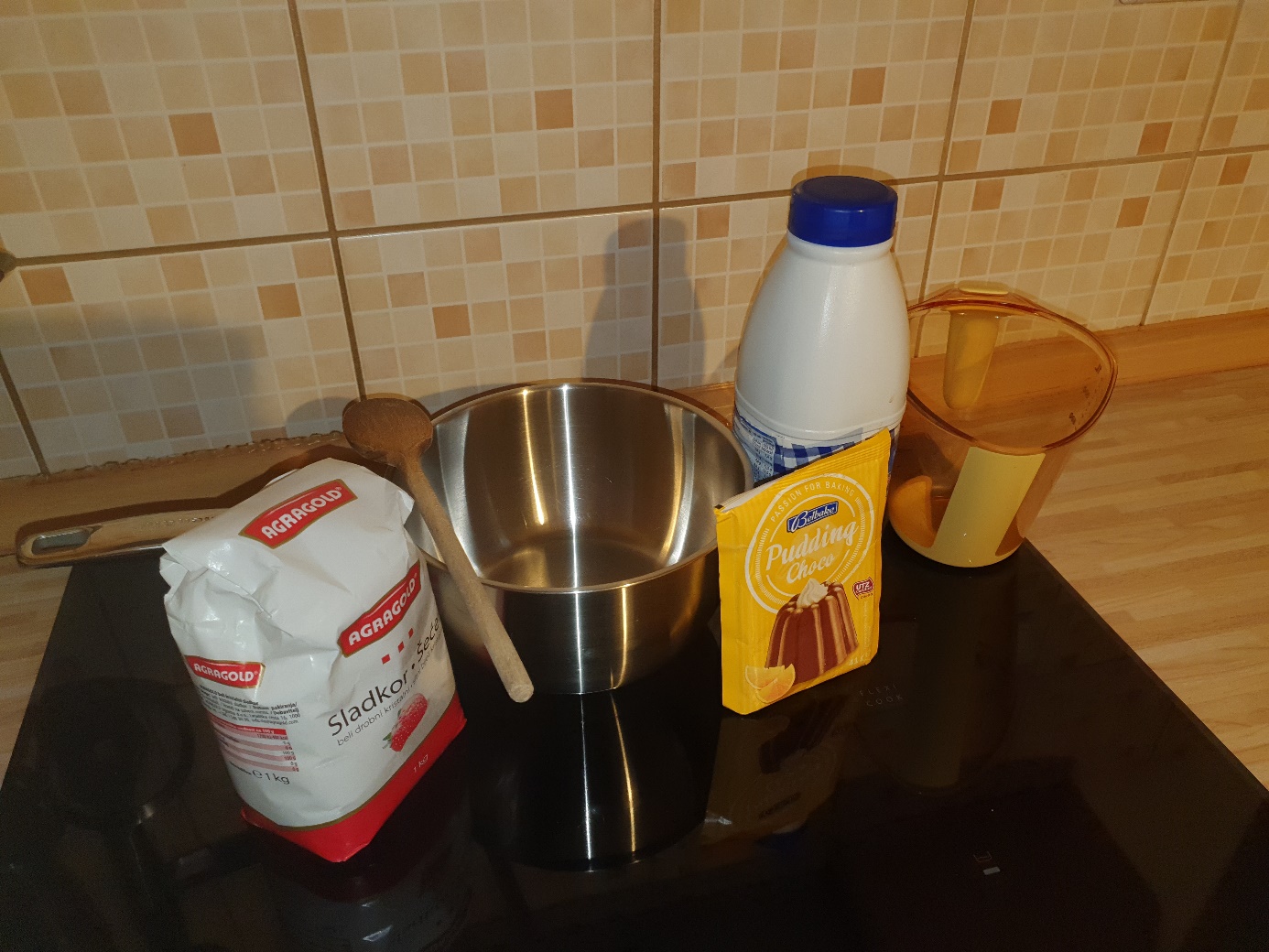 prašak za pudingposuda za mjerenje tekućinemlijekošećerposuda za kuhanje, kuhačašalice ili čaše